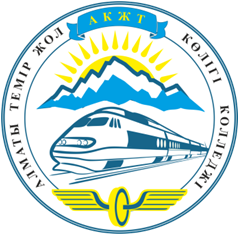 МИНИСТЕРСТВО ОБРАЗОВАНИЯ И НАУКИ РЕСПУБЛИКИ КАЗАХСТАНУчреждение образования«Алматинский колледж железнодорожного транспорта» Управление образования города Алматы  УТВЕРЖДАЮ:Директор АКЖТ____________ А.А.Калиев____ ___________  2019 годОрганизация движения железнодорожного транспортаКонтрольные задания и методические указания для учащихся заочного отделенияСпециальность: 1203000 «Организация перевозок и управление движением на железнодорожном транспорте»Алматы 2019Программа разработана преподавателем Алматинского колледжа железнодорожного транспорта Тлеукеевой А.Т.	Обсуждено и одобрено Учебно-методическим объединением по специальностям железнодорожного транспорта.Уважаемые коллеги! Все Ваши замечания и предложения по улучшению качества типовой учебной программы просим выслать по адресу: г. Алматы, ул. Достык, 108. Алматинский колледж железнодорожного транспортаМетодические указания по дисциплине «Организация движения на железнодорожном транспорте» предусматривает проведение практических занятий, которые способствуют более успешному усвоению учебного материала, приобретение навыков в решении практических задач, связанных с технологией производства.	Методика преподавания предмета должна обеспечивать хорошие усвоение обучающиеся учебного материала, способствовать формированию у них научного мировоззрения и трудолюбия.Одна из важнейших задач преподавателя  в процессе обучения следует особо раскрыть принципы организации эксплуатационной работы и сущность требований ПТЭ, обеспечивающие безопасность движения поездов и производства маневров. Необходимо постоянно и систематически прививать убеждение в том, что организация перевозочного процесса направлена на обеспечение выполнения плана перевозок при рациональном использовании транспортных средств, воспитывать будущих организаторов производства в духе высокой ответственности при решении вопросов, организованности, уважения технологической и исполнительной дисциплины. Темы теоретических и практических занятийПринципы эксплуатационной работы – 8 часов. 1.1. Основные показатели эксплуатационной работы- 2 часаСтруктура  АО «НК»КТЖ – 2 часаПонятие о поезде и сопровождающих документах – 2 часаКлассификация поездов – 2 часаОсновные показатели эксплуатационной работы – 2 часа Эксплуатация железных дорог в Республике Казахстан и за рубежом. Организация движения на железнодорожном транспорте – важнейший раздел науки эксплуатации железных дорог.Основные принципы организации движения на железных дорогах. Понятие о поезде и сопровождающих документах. Классификация и индексация поездов.Основные показатели эксплуатационной работы. Безопасность движения – один из главнейших качественных показателей работы транспорта.Должен знать: основные принципы организации движения поездов и основные показатели эксплуатационной работы.Контрольные вопросы1.Показатели эксплуатационной работы2.Какие показатели относятся к качественным?3. Какие показатели относятся к количественным?2  Основы станционной технологии – 140 часов2.13. Нормирование маневровых операций. Способы производства маневров – 2 часа Должен знать: виды маневров, способы производство маневровых работ, меры безопасности при производстве маневровых работ.Должен уметь: нормировать маневровые операции, применять передовые методы при производстве маневровых работ.Контрольные вопросыКакие способы производства маневров существуют?Что такое осаживание?Что такое рейс и полурейс?Какие операции нормируют при производстве маневров?2.14. Решение маневровых задач – 2 часаЦель: Освоение аналитического способа нормирования времен на производство маневров.Задание:1.	Определить технологическое время на расформирование состава, сортировка производится точками.2.	Определить технологическое время на окончание формирования составов участковых поездов.3.	Определить технологическое время на окончание формирования составов сборных поездов.Примечание:Дать определение маневрам расформирования и маневрам формирования.Исходные данные:Порядок выполнения1. Технологическое время расформирования состава с вытяжного пути составляет:Тр = Тс + Тос, мин				(1)где Тс – технологическое время на сортировку вагоновТс = А* gр + Б * тс, мин			(2)Тос – технологическое время на осаживание вагоновТос = 0,06.* тс, мин			(3)gр - количество отцепов в составе;тс - состав поезда.А и Б – нормативные коэффициенты, мин (табл.4)[1].Например:Тс = 0,41.* 13 + 0,32.* 60 = 24,53 минТос = 0,06 * 60 = 3,6 минТр = 24,53 + 3,6 = 28,13 мин2. Технологическое время на окончание формирования участковых поездов:Тоф уч = Т птэ + Тподт, мингде 	Тптэ – технологическое время на расстановку вагонов в составе в соответствии с требованиями ПТЭ.Тптэ=В + Е . тф,, минТподт - технологическое время на подтягивание вагонов со стороны вытяжных путей для ликвидации «окон» между отцепами на сортировочных путях.В и Е – нормативные коэффициенты, мин (табл. 6)[1]. тф – число вагонов, включаемых в формируемый состав.Например:Тптэ = 0,16 + 0,03 * 60 = 1,96 минТподт = 0,06 * 60 = 3,6 минТоф уч = 1,96 + 3,6 = 5,56 мин3. Технологическое время на окончание формирования сборного поезда:Тф = Тс + Тсб, мин					(7)где 	Тс – технологическое время затрачиваемое на сортировку вагонов (формула 2);	Тсб – технологическое время сборки вагонов после сортировки.Tсб = 1,8 * р + 0,3 * тсб, мин 			(8)где 	тсб – число вагонов переставляемых на путь сборки:	тсб = тф * (к – 1)/к, ваг.			(9)р – число путей с которых эти вагоны переставляютсяДолжен знать: способы решения маневровых задач, нормирование маневровых передвижений.Должен уметь: решать задачи по определению маневровых передвиженийКонтрольные вопросы:1.	Какие передвижения подвижного состава называются маневровыми?2. Как осуществляются маневры изолированными толчками?3. Какие требования предъявляются к маневрам?4. Перечислите и дайте описание элементам маневровой работы.5. Как осуществляются маневры осаживания?2.42. Значение суточного плана-графика работыстанции, его содержание и порядок построения – 2 часа Значение суточного плана-графика работы станции, его содержание. Порядок построения суточного плана-графика работы участковой, сортировочной и грузовой станций. Использование суточного плана графика для определения основных норм работы и технических средств  станции.Должен знать: Значение, содержание и принцип построения суточного плана-графика работы станцииДолжен уметь: Построить суточный план-график работы станции на 6 и 24 часа.Контрольные вопросыЗначение суточного плана-графикаКакая информация отражается на суточном плане-графике?Кто строит суточный план-график?2.43. План-график на 6 часов – 4 часаЦель: Приобретение практических навыков построения плана-графика работы станцииЗадание:1. Построить план - график на шестичасовой периодИсходные данные:Схема станции  Б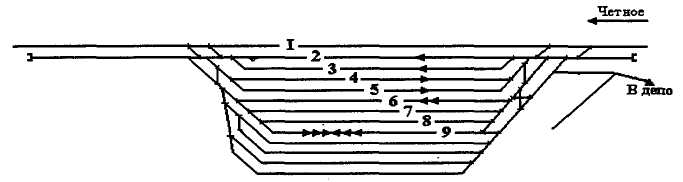 2. Нормы времени на выполнение операций с поездами и вагонами Таблица 1План формирования поездов на ст. Б Таблица 2.Станция Б оборудована ЭЦ стрелок и сигналов. Работает два маневровых локомотиваСредний состав отправляющихся поездов - 40 учетных вагоновПерегоны, примыкающие к станции Б оборудованы АБ, время хода по перегону:а)	грузовых поездов Б-А - 15 мин, Б-В - 12 минб)	пассажирских поездов Б-А - 10 мин, Б-В - 7 мин6. Размеры местной работы в сутки:  погрузка - 25 вагоновиз них на ст. А и далее - 10 вагонов на ст. В и далее - 15 вагоновПорядок выполнения:На плане - графике в масштабе времени отражают:подход поездов по ГДП со всех примыкающих к станции направлений;нахождение их в парке прибытия с выделением времени приема (занятия стрелочной горловины), обработка составов, простоя в ожидании последующих операций;Расформирование составов с выделением операций, выполняемых маневровым локомотивом и занятость устройств (вытяжного пути);накопление вагонов на сортировочных путях с показом моментов завершения накопления составов, занятость сортировочных путей при окончании формирования и выводе составов;работу вытяжных путей и маневровых локомотивов с фиксацией операций окончания формирования и вывода в парк отправления каждого состава;подачу и уборку местных вагонов маневровыми локомотивами;работу грузовых пунктов (время подачи, погрузки и выгрузки, простоев в ожидании последующих операций)нахождения поездов в парках отправления с выделением операций обработки составов и ожидания отправления;отправление поездов по графику на все примыкающие к станции направления.Контрольные вопросы:Каким операциям подвергается поезд, проходящий станцию без переработкиКакие операции выполняются с поездом, поступающим в переработкуКакие операции выполняются с местными вагонамиДайте определение плану-графику работы станции.КУРСОВОЙ ПРОЕКТ № 1 – 30 часовТема: Технологический процесс работы участковой станцийСодержание пояснительной записки.Введение.Технико-эксплуатационная характеристика станции Организация работы технической конторы Технология обработки поездов и вагонов Организация маневровой работы на станции Построение суточного плана-графика работы станции Расчет показателей работы станции Охрана труда и обеспечение безопасности движения Графическая часть:         Лист 1.  Графическая часть: «Суточный план – график работы участковой станции» Контроль планируемого результата обученияКонтроль по данной дисциплине предусматривает проведение промежуточной аттестации, основными формами которой являются: контрольная работа, зачет, тестирование, экзамен.При реализации данной дисциплины предусмотрено проведение:- контрольной работы.     Тестовые задания должны быть представлены по разделам, темам и иметь три основных уровня сложности (минимальный, средний и сложный) для каждого уровня профессиональной квалификации1. Сформированный и сцепленный состав вагонов с локомотивами называется?2. К сквозным поездам относятся?З. К внеочередным поездам относятся?4. К очередным поездам относятся?5. К количественным показателям эксплуатационной работы относятся?6. К качественным показателям эксплуатационной работы относятся?7. Поезд, проходящий без переформирования через один или два участка?8. Поезд, состоящий из вагонов назначением на промежуточные станции участка, 9. Поезд, проходящий без переработки не менее, чем одну участковую или сортировочную  станцию:10. Документ, устанавливающий организацию и порядок использования технических средств станции?11. Раздельный пункт путевое развитие которого позволяет  наряду с приемом  и отправлением поездов производить прием и выдачу грузов, обслуживание пассажиров - называется?12. Станция, основная деятельность которых направлена на обслуживание пассажирских перевозок?Крупная станция по объему работы, производящая расформирование и формирование составов всех категорий?14. Станции, которые устраивают в крупных промышленных центрах, местах массовой погрузки или выгрузки?15. Вагоны, которые проходят станцию без отцепки от состава  в организованных поездах, называются?16. Вагоны, прибывшие с поездами, которые расформировываются на станции, а также отцепляемые от поездов для обмена групп из-за изменения массы называются:17. Вагоны, с которыми выполняют погрузку, выгрузку называются?18. Сумма прибывших и отправленных за сутки вагонов различных категорий называется?19. Передвижение подвижного состава на перегонах между раздельными пунктами называется?Передвижения подвижного состава по путям станции для выполнения различных операций  называются?21. Маневрами на станциях распоряжается?22. Натурный лист поезда составляет?23. Форму учета ДУ- 9 ведут на станциях с вагонооборотом более24. Информация о подходе поездов на станцию бывает?25. Телеграмма - натурный лист на сформированный поезд передается станцией формирования не позднее26. Форма ДУ-1 – это:27. Суточный план-график работы станции ведет?28. Чему равна полезная длина приемо-отправочных путей29. Разъезды на железнодорожной линии служат30. К внеклассным станциям относятся станции, имеющие:31. Техническо-распорядительный акт станции устанавливает:32. Документ, содержащий основные сведения о загруженном вагоне33. При подходе маневрового локомотива к вагонам, скорость не должна превышать34. На грузовой станции выполняют операции:35. На промежуточных станциях выполняют операции:36. К способам выполнения маневров относятся:37. К маневровым устройствам относятся38. Поезда на станцию принимают:39. Ускоренные поезда, предназначены для перевозки:40. Руководит роспуском составов на горочных станциях:41. Обрабатывает и подбирает документы на прибывающие и отправляющиеся поезда:42. Вагоны, с которыми выполняют грузовые операции, называют:43. Расстановка вагонов в поездах в соответствии с ПТЭ и ИДП44. Перемещение вагонов или одиночного локомотива с 1 пути на другой с переменой направления движения45. По условию проследования грузовые поезда классифицируются на…46. Исходными данными для составления плана формирования поездов является?47. Средний простой вагонов с момента поступления первой группы вагонов на сортировочные пути до момента поступления последней группы вагонов называют…48. Как называется группа вагонов, завершающая накопление вагонов до полного состава49. Ступенчатый маршрут это поезд, сформированный 50. . Документ, содержащий основные сведения о составе поезда51. Какие вагоны относятся к нерабочему парку52. Маршрут, погруженный одним отправителем на одну станцию назначения, это…53. График движения поездов, предусматривающий прокладку одинакового количества поездов в обоих направлениях, называется?54. График, который предусматривает движение поездов с одинаковыми скоростями, называют?55. График,  в котором в обоих направлениях прокладывают разное количество поездов, является:56. График, предусматривающий движение поездов в попутном направлении с разграничением интервала попутного следования 57. Скорость, которая определяется конструкцией локомотивов, называется?58. Средняя скорость движения на направлении с учетом разгонов, замедлений, стоянок на промежуточных и технических станциях59. Скорость движения поезда по участку без учета времени на разгон, замедление и стоянки на промежуточных станциях60. Скорость движения поезда с учетом времени на разгон и замедление без учета стоянки61. Расстояние между осями смежных станций, называется?62. Минимальный промежуток времени необходимый для выполнения станционных операций по приему, отправлению, пропуску поездов называют?63. Наибольшее число поездов, которое может быть пропущено по участку в единицу времени называют?64. Пропускная способность, которая может быть реализована при существующей техническойоснащенности:65. Пропускная способность, которая достигается при осуществлении реконструктивных мер:66. Пропускная способность, который должен располагать участок для пропуска заданных  грузо – и пассажиропотоков c резервом:67. Время занятия перегонов группой поездов характерное  для данного типа графиков называют:68. Количество поездов, которое станция может переработать за определенный период69. Перегон с наибольшим временем хода называют:70.Коэффициент, показывающий, сколько грузовых поездов, снимает с графика движения один пассажирский поезд, называется 71. График, при котором время занятия перегона поездами двух направлений одинаковое, называется72. Минимальный промежуток времени от момента проследования расчетной оси двухпутной вставки или раздельного типа продольного типа поезда до момента проследования той же оси поезда встречного направления73. Время от момента прибытия одного поезда до момента прибытия или же проследования другого74. График, предусматривающий обращение пассажирских и грузовых поездов с одинаковыми скоростями:75. Время от момента прибытия одного поезда до момента отправления другого поезда на освободившийся перегон76. Ограничивающим перегоном называется перегон77. Время на графике движения, необходимое для текущего содержания и ремонта устройств пути, контактной сети и т.д. называется78. Труднейшим перегоном на однопутном участке называется:79. График движения поездов согласно ПТЭ должен обеспечивать:80. Движение поездов показывают на графике прямой  наклонной линией, которую называют:81. Если пакетами проложена только часть поездов на графике, то его называют:82. Отношение участковой скорости к технической – это…83. К элементам графика относятся:90. Чему равна работа отделения и дороги91. Отношение линейного вспомогательного пробега к линейному поездному называют92. Обеспечение выполнения графика, предупреждение его нарушений, введение поездов в график при его нарушениях называют93. Виды анализов эксплуатационной работы отделения дороги94. Рабочий парк вагонов определяется по формуле95. Что принимается за основу разработки технических норм эксплуатационной работы дорог:96. Оперативный план эксплуатационной работы состоит из двух частей:97. Предварительная  информация о подходе поездов передается поездным диспетчером на соседний участок по:98. Какая из форм управления движением обеспечивает разработку мероприятий по выполнению плана перевозок99. Регулировочные задания на сдачу (прием) порожних вагонов определяют: 105. Отношение порожнего пробега вагонов к груженому называется:106. Средняя нагрузка груженного вагона на всем пути следования, 107. Движением поездов на участке (круге) руководят:108. На крупных станциях расформированием и формированием поездов, подачей и уборкой вагонов и другими внутристанционными операциями руководит: 109. Приказы поездных  диспетчеров регистрируются в:110. Обеспечение выполнения графика, предупреждение его нарушений введение поездов111. Порядок действий поездного диспетчера устанавливается:112. Оперативной работой крупных узлов руководят:113. Вспомогательным пробегом  локомотива называется:114. Эксплуатируемый парк локомотивов – это:115. Время с начала одной  погрузки до начала следующей погрузки – это…116. Расстояние, между техническими станциями117. Ступенчатый маршрут это поезд, сформированный118.График движения поездов, предусматривающий прокладку одинакового количества поездов в обоих направлениях, называется?119. График, в котором в обоих направлениях прокладывают разное количество поездов, является:120. Минимальный промежуток времени необходимый для выполнения станционных операций по приему, отправлению, пропуску поездов называют?121. Пропускная способность, которая может быть реализована при существующей технической оснащенности:122. Пропускная способность, который должен располагать участок для пропуска заданных  грузо – и пассажиропотоков c резервом:123. Время занятия перегонов группой поездов характерное  для данного типа графиков называют:124. Количество поездов, которое можно переработать за определенный период, имеющимся количеством локомотивов, вагонов называют:125. Перегон с наибольшим временем хода называютЛитература и средства обученияОсновная Государственный общеобязательный стандарт образования республики КазахстанРуководящие материалы Правительства РКВ. А. Кудрявцева «Организация и управление движением на железнодорожном транспорте». Москва Издательский центр «Академия» 2006 г.М. А. Кобдиков, З.С. Бекжанов, С.Е. Бекжанова, П.Ж. Жунисбеков, К.А. Жусупов, Ш.М. Кобдикова, «Организация перевозок и управление движением». Алматы 2006 г.Д.Ю. Левин «Диспетчерские центры и технология управления перевозочным процессом». Москва 2005 г.Д.П. Заглядимов, А.П. Петров, Е.С. Сергеев, В.А. Буянов «Организация движения на железнодорожно2м транспорте». Москва «Транспорт» 1985 г.ДополнительнаяПравила   технической  эксплуатации  железных  дорог РК ТОО «Престиж – графика». 2001  Инструкция  по  движению  поездов и маневровой работе  на  железных  дорогах РК.   М. «Транспорт» 1994Инструкция  по сигнализации  на  железных  дорогах РК.  М. «Транспорт» 1994Железнодорожные станции и узлы. В. М. Акулинчев, Н. В. Правдин, В. Я. Болотный, И. Е. Савченко. Москва «Транспорт» 1992 г – 480 сПрограммное обеспечение:Электронный учебник «Организация движения на железнодорожном транспорте» и «Устройство пути и станции»; лекционный материал на ПК; методические указания к выполнению практических занятий, методические указания по выполнению курсовых проектов  на ПК.Средства обучения: Компьютерная техника, интерактивная доска,  стенды, макеты, наглядные пособия, раздаточные материалы, слайды, видеоролики, комплексный тренажер по организации движения поездовВведение Основные показатели эксплуатационной работы.Нормирование маневровых операций. Способы производства маневров.Значение суточного плана-графика работы станции, его содержание и порядок построения.1Решение маневровых задач2План-график на 6 часов Структура  АО «НК»КТЖ.Понятие о поезде и сопровождающих документахКлассификация поездовЗначение станций, ее классификация  Техническое оснащение станцийОсновные документы, регламентирующие работу станции ТРА станции, его значениеСодержание, порядок разработки ТРАУтверждение ТРАПонятие о технологическом процессе работы станции.Характеристика поездо- и вагонопотоков, поступающих на станцию. Специализация парков и путейПонятие о маневровой работе, маневровые средства и устройства. Организация маневровой работы, Руководство маневрами.Планирование работы со сборным поездом на промежуточной (опорной) станции.Порядок приема, отправления и пропуска поездов.Особенности работы со сборным поездом, прибывающим на опорную станцию.Опорные промежуточные станции, их роль.Технология обработки транзитных поездов, проходящих станцию без переработки. Особенности обработки транзитных поездов с частичной переработкой.Обработка составов по прибытию.Техническое оснащение сортировочных станций. Оборудование сортировочной горки.Обработка составов, прибывающих в расформирование.Технология работы горки.Определение перерабатывающей способности горкиСоставление графика работы горкиОрганизация работы СТЦ. Подборка документов на формируемые составы.Диспетчерское руководство и планирование поездообразования.Операции, выполняемые с местными вагонами на станции. Организация подачи и уборки вагонов.Обработка вагонов на подездных промышленных предприятиях.Задачи оперативного планирования работы станции. Работа станционного диспетчераРабота маневрового диспетчераРабота дежурного по станцииРабота дежурного по постам ЭЦРабота дежурного по горкеРабота дежурного по паркуДействующие формы учета и отчетности по хозяйству движения. Действующие формы учета и отчетности по грузовой работе. Подготовка станции к работе в зимних условиях.Организация работы станции в зимних условияхПоказатели Варианты Варианты Варианты Варианты Варианты Варианты Варианты Варианты Варианты Варианты Показатели 12345678910Приведенный уклон i0/000,51,02,54,04,253,73,51,752,04,2Среднее число вагонов в расформировываемом составе тс, ваг.60705060657065706555Среднее число вагонов в формируемом составе тс, ваг.60656570758085606575Среднее число вагонов в составе сборного поезда тф.,сб ваг.60506065557555808575Количество отцепов в составе поезда gз 10121414161513101116Среднее число операций расцепов п0 0,50,100,050,250,40,350,30,200,150,45Количество поездных групп К7645674876Показатели Варианты Варианты Варианты Варианты Варианты Варианты Варианты Варианты Варианты Показатели 1111121131441516\17118119120Приведенный уклон i0/000,51,02,54,04,253,73,51,752,04,2Среднее число вагонов в расформировываемом составе тс, ваг.60705060657065706555Среднее число вагонов в формируемом составе тс, ваг.60656570758085606575Среднее число вагонов в составе сборного поезда тф.,сб ваг.61516166567656818675Количество отцепов в составе поезда gз 11131515171921131216Среднее число операций расцепов п0 0,40,100,50,250,40,350,30,200,50,45Количество поездных групп К7645674876№п/пНаименование операцийПродолжительность, мин1Занятие маршрута прибывающими и отправляющимися поездами52Обработка транзитного поезда, проходящего станцию без переработки303Обработка по прибытии поезда, подлежащего расформированию154Обработка поезда своего формирования перед отправлением305Перестановка состава из парка в парк106Перестановка состава на вытяжку57Подача и уборка вагонов к пунктам грузовой работы158Время на выгрузку609Время на погрузку6010Время на расстановку и сборку вагонов у грузовых точек10Станция назначения поездаНазначение групп вагоновРод поездаАСтанция А и далееучастковыйАНа участок Б-АсборныйВСтанция В и далееучастковыйВНа участок Б-Всборный№ варианта№ поездаОткуда прибываетВремя прибытияНазначение вагоновНазначение вагоновНазначение вагоновНазначение вагоновНазначение вагонов№ варианта№ поездаОткуда прибываетВремя прибытияСт.А и далееУчасток Б-АСт.В и далееУчасток Б-ВСт.Б1234567891Остаток вагонов на 0.00чОстаток вагонов на 0.00чОстаток вагонов на 0.00ч1081510512002Из А0.2040131011.2520155120042.4040131044.102020134025.0515151012001Из В0.1540131012.202020120033.1040131034.15151510131055.202515155.402Остаток вагонов на 0.00чОстаток вагонов на 0.00чОстаток вагонов на 0.00ч15102551022002Из А0.1040230021.152515220042.2040230043.10201552364.10234025.20202023101Из В0.201525220011.3040234013.401515102105.303Остаток вагонов на 0.00чОстаток вагонов на 0.00чОстаток вагонов на 0.00ч1520155330020.3020155320021.1540330042.202020330063.50152053364.15320045.304032001Из В0.5040334011.302020320034.5040331015.30151510331035.5025154Остаток вагонов на 0.00чОстаток вагонов на 0.00чОстаток вагонов на 0.00ч520251043002Из А0.05201010420020.4540430041.301525434022.50201554103.30420044.30494365.5543401Из В1.052020434032.151525420013.2040420035.45405Остаток вагонов на 0.00чОстаток вагонов на 0.00чОстаток вагонов на 0.00ч205102052001Из В0.1540531010.30102010531031.202020534012.302515520034.004053002Из А1.4020155520022.5540520044.20405105.40530045.552020Две последние цифры ИИН№ вариантаНомера вопросов и задач00 или 2001 или 2102 или 2203 или 2304 или 2405 или 2506 или 2607 или 2708 или 28 09 или 2910 или 30 11 или 3112 или 3213 или 3314 или 3415 или 3516 или 3617 или 3718 или 3819 или 3920 или 3921 или 4022 или 4123 или 4224 или 4325 или 4426 или 4527 или 4628 или 4729 или 4830 или 49 31 или 5012345678910111213141516171819202122232425262728293031321,32,63,942,33,64,953,34,65,964,35,66,975,36,67,986,37,68,997,38,69,1008,39,70,1019,40,71,10210,41,72,10311,42,73,10412,43,74,10513,44,75,10614,45,76,10715,46,77,10816,47,78,10917,48,79,11018,49,80,11119,50,81,11220,51,82,11321,52,83,11422,53,84,11523,54,85,11624,55,86,11725,56,87,11826,57,88,11927,58,89,12028,59,90,12129,60,91,12230,61,92,12331,62,93,12432,64,94,125